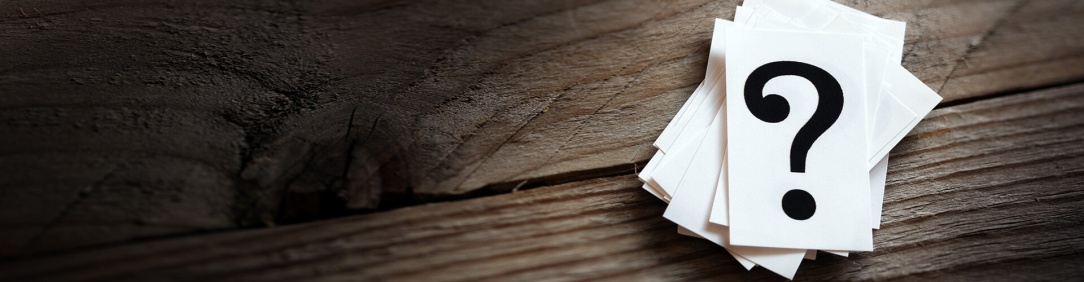 FAQs: FREQUENTLY ASKED QUESTIONS ABOUT NET METERINGhttp://mepco.com.pk/net-metering-mepcoQ1. What is Net-Metering? 	+ Q2. How does Net-Metering Work?	+Q3. How long does the processing of a Net Metering application take?	+Q4. Who is eligible for net metering?	+Q5. How is it possible to meter my export?	+Q6. I am a tenant and I wish to install rooftop solar PV system; am I allowed?	         +Q7. I am not a consumer of MEPCO, can I apply for net metering?	+Q8. What is Vendor pre-qualification?	+   Q9. How do I know that my vendor is an approved installer? / Where can                I find the list of approved vendors for installing net metering system?Q1 0. Is there any limit to the solar PV system size?	+Q1 1. Can I add more solar panels to any existing system?	+Q1  2. How much net metering is allowed in MEPCO?	+Q1  3. If I have multiple meters at my location, how am I supposed to apply?	+Q1  4 Can my exported units be adjusted against a different meter on the 	same premise?Q1 5 .Should I buy and own the Solar PV system?	+Q1 6. What is the electric grid?	+Q1 7. Are there any specific vendors for installing my PV system for Net	+	Metering?Q1 8.How do I know that my solar PV system is eligible for Net Metering?	+Q1 9. What will be the process if I already have a solar PV system 	installed at the premises?Q20. If I want to discontinue Net Metering Service, what should I do?	+Q21. Can MEPCO disconnect my Net Metering Service?ANSWERSQ1. What is Net-Metering?Answer Q1:Net metering is an electricity policy for consumers who own Renewable Energy facilities which allows them to use electricity whenever needed while getting credit for contributing their production to the grid.Producing electricity partly for own consumption, and partly for sale to the DISCO, is now available in the Pakistan. Solar and Wind Energy is a long term power solution. The Solar PV Technology gives access to affordable electricity supply during system life. Residential and commercial customers can switch their electricity load to Solar/Wind energy and can slash their power bills.Q2. How does Net-Metering Work?Answer Q2: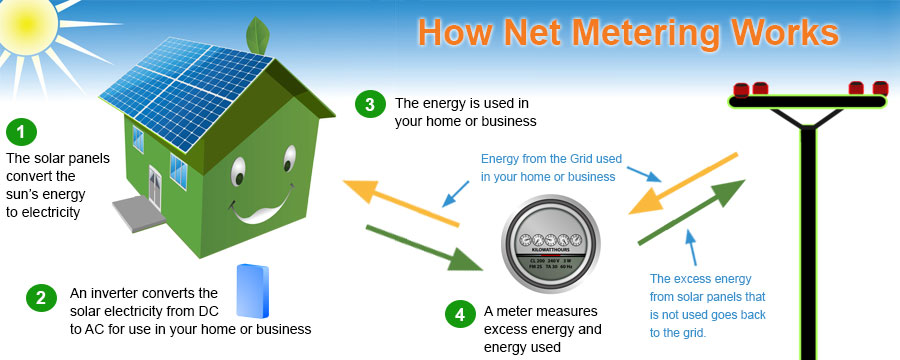 This picture illustrates the flow of electricity from power generation via high voltage transmission and distribution utilities to the end-user who can now install a renewable energy facility and send the not needed electricity back to the distribution grid and earn credit for his export.The most common answer to the first question – what happens when solar panels generate more electricity than the homeowner can use during the day – is that, in an area that has net metering, the excess electricity flows back to the grid to serve nearby neighbors while your meter essentially runs backwards.Q3. How long does the processing of a Net Metering application take?Answer Q3:Application ProcessingWithin in five working days of receiving an application the DISCO shall acknowledge its receipt and inform the applicant whether the application is complete in all respect. This includes verification of arrear if any, spot inspection by the inspection committee and submission of technical feasibility report to be prepared by the Inspection committee.While preparing the Technical Feasibility of proposed interconnection Inspection Committee shall keep in view following checks:The sanctioned DG load on any T/F should not be more than 80% of its capacity. To check whether the proposed interconnection will require upgrading the capacity of existing distribution network.Phase balancing has to be checked to avoid unbalancing of load in secondary circuit of distribution line.	In case of any missing information or document, the Applicant shall provide the same to the DISCO Office within seven working days of being informed by the office. The DISCO’s Office shall perform an initial review to determine whether the Applicant qualifies for Interconnection Facility, or may qualify subject to additional requirements. Provided that the initial review shall be completed within twenty working days. In case the initial review reveals that the proposed facility is not technically feasible, the DISCO's Office shall return the Application and communicate the reasons to the Applicant within three working days after the completion of initial review. If the DISCO's Office is satisfied that the Applicant qualifies as Distributed Generator, and an approval in writing from Provincial Electric Inspector as mentioned in Clause 6  of Schedule I appended to the Regulation has been submitted by the Applicant, the DISCO's Office and the Applicant shall enter into an Agreement (as per schedule-I of Regulation) within ten working days and DISCO’s Office shall send a copy of the Agreement to the NEPRA within seven working days of the signing of the Agreement. The DISCO's office shall forward the Application for grant of License as specified in Schedule -III of the Regulation, to the Authority along with followings; Agreement Application for exemption from the requirement of section 24 of the Act as specified in Schedule-IV, Evidence of deposit of fee as may be specified by the Authority as specified in Schedule-V Affidavit by Distributed Generator as specified in Schedule-VI Within seven working days of execution of the Agreement, the DISCO’s Office shall issue the Connection Charge Estimate to the Applicant for the proposed interconnection facility up to the Interconnection Point including the metering installation.The Applicant shall make the payment of Connection Charge Estimate within twenty days of its issuance and will intimate the office in writing.The Disco office Shall install and commissioned the proposed interconnection facility within thirty days of the payment of demand notice by the applicant  Provided that the net metering arrangement shall commence upon grant of license to the Distributed Generator in accordance with Regulation 4 of these RegulationsQ4. Who is eligible for net metering?Answer Q4:Any person who meets the requirements of a Distributed Generator as defined under the Regulations 2(k) is required to submit application (as specified in Schedule-II of Regulations duly filled along with necessary documents) in the office relevant DISCO’s focal person. Q5. How is it possible to meter my export?Answer Q5:A single bi-directional service connection meter shall be installed to measure import and export (kWH) separately. For existing service connections, the uni-directional service connection meter shall be replaced with a bi-directional service connection meter. Bi-directional service connection meter accuracy and facilities shall be the same as applicable to the standard uni-directional meters for the relevant type of service connection and tariff.Q6. I am a tenant and I wish to install rooftop solar PV system; am I allowed?	         Answer Q6:The applicant is required to install the DG Facility through system installer who has experience in design, supply and installation of DG Facility.The DG Facility should comply with the relevant IEC technical standards.The installation work has to be carried out as per the approved drawing and as per standards.In case the installed (also read proposed) capacity of the DG Facility is higher than the sanctioned load of the consumer, which consequently requires an up-gradation in the infrastructure (service line meter with CT (if required), transformer upgrading  (if required)), the consumer will have to upgrade at his / her / its own cost.Q7. I am not a consumer of MEPCO, can I apply for net metering?	Answer Q7:If you are not a consumer of MEPCO, you cannot apply for net metering. Apply to your respective Disco where you are getting your electricity facility.Q8. What is Vendor pre-qualification?Answer Q8:For details Click on Link belowAEDB Certification Regulations 2018 Q9. How do I know that my vendor is an approved installer? / Where can        I find the list of approved vendors for installing net metering system?Answer Q9: List of Provisionally Approved Companies under AEDB    Certification Regulation 2017 is provided on AEDB website.(Certification of Vendors/Installers/Service Providers for Installation of Wind and Solar PV Systems for Net Metering up to 250 KW capacity)For more details Click on link below:List of Approved (provisionally) vendors / installers / service providers for Net Metering under AEDB (Certification) Regulation, 2017Q10. Is there any limit to the solar PV system size?	Answer Q10:limit to the solar PV system size is 1 KW to 1000 KW.Q11. Can I add more solar panels to any existing system?	Answer Q11:a:If your sanctioned load more than your installed capacity then you can add more solar panels to any existing system  before applying and DG License is obtained later, after enhancing the solar panels and inverter should have the capacity to flow the installed load of electricity.b: To increase the DG facility NEPRA license and invertors must also be enhanced.Q12. How much net metering is allowed in MEPCO?Answer Q12:Q13. If I have multiple meters at my location, how am I supposed to apply?	Answer Q13:If you have multiple meters at your location, You can apply on that 3 Phase connection which is to be connected with solar system.Q14. Can my exported units be adjusted against a different meter on the 	same premise?Answer Q14:No your exported units only be adjusted against  the same meter where DG facility is obtained on the same premise.Q15 .Should I buy and own the Solar PV system?	Answer Q15:Yes you can  buy and own  yours Solar PV system from any AEDB approved vendors. Click on the following link.List of Approved (provisionally) vendors / installers / service providers for Net Metering under AEDB (Certification) Regulation, 2017Q16. What is the electric grid?Answer Q16:An electrical grid is an interconnected network for delivering electricity from producers to consumers.An electrical grid is an interconnected network for delivering electricity from producers to consumers. It consists of generating stations that produce electrical power, high voltage transmission lines that carry power from distant sources to demand canters, and distribution lines that connect individual customers.[1]Power stations may be located near a fuel source, at a dam site, or to take advantage of renewable energy sources, and are often located away from heavily populated areas. They are usually quite large to take advantage of economies of scale. The electric power which is generated is stepped up to a higher voltage at which it connects to the electric power transmission network.The bulk power transmission network will move the power long distances, sometimes across international boundaries, until it reaches its wholesale customer (usually the company that owns the local electric power distribution network).On arrival at a substation, the power will be stepped down from a transmission level voltage to a distribution level voltage. As it exits the substation, it enters the distribution wiring. Finally, upon arrival at the service location, the power is stepped down again from the distribution voltage to the required service voltage(s).Electrical grids vary in size from covering a single building through national grids which cover whole countries, to transnational grids which can cross continents.Q17. Are there any specific vendors for installing my PV system for Net Metering?Answer Q17:Click on the following link.List of Approved (provisionally) vendors / installers / service providers for Net Metering under AEDB (Certification) Regulation, 2017Q18.How do I know that my solar PV system is eligible for Net Metering?	Answer Q18:Click on the following link.Get your system checked by the list of companies attached below link:List of Approved (provisionally) vendors / installers / service providers for Net Metering under AEDB (Certification) Regulation, 2017Q19. What will be the process if I already have a solar PV system installed at the premises?Answer Q19:Get your system checked by the list of companies attached below link and get the certification of installation from them.List of Approved (provisionally) vendors / installers / service providers for Net Metering under AEDB (Certification) Regulation, 2017Q20. If I want to discontinue Net Metering Service, what should I do?	Answer Q20:If you want to discontinue Net Metering Service, Please contact to your concerned XEN MEPCO  Ltd. MultanQ21. Can MEPCO disconnect my Net Metering Service?Answer Q21:If you are MEPCO defaulter then your Net Metering Service can be disconnected otherwise not.